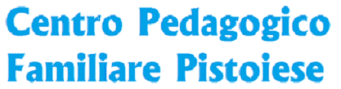 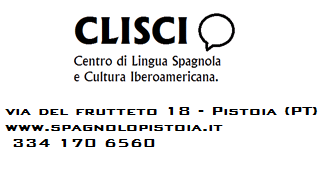 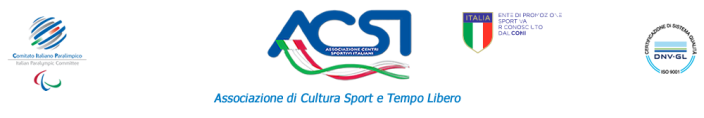 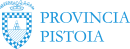 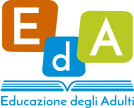 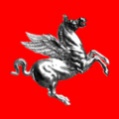 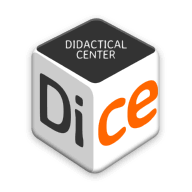 MODULO DI ISCRIZIONE 20...Il/La sottoscritto/a 	Nato/a a 	il  	Residente a 	via  	CAP 	e-mail  	Tel. 	cell.  	Professione 	Codice Fiscale  	e' socio di competenza aps: si/NOquota iscrizione socio: Si iscrive all'associazione COMPETENZA A.P.S. in qualità di socio/a per l’anno ............. versando la quota di €15 da versare in un'unica rata all'atto dell'iscrizione e compilando modulo corrispondente all'affiliazione soci. ISCRIZIONE ATTIVITA: Si iscrive ................................................. che si svolgerà durante l’anno .............. Le attività avranno luogo secondo un calendario concordato con i professionisti/docenti/soci.Il costo è di €..................... per un percorso individuale/di gruppo  per ................................................................................. da versare anticipatamente in un’unica rata dal 01 al 10 di ogni mese.Il pagamento potrà essere effettuato tramite bonifico bancario intestato a:Associazione Competenza A.P.S.,coordinate iban Associazione Competenza APS: IBAN: IT59K0306967684510776543507istituto bancario :  Intesa San Paolocausale per i non iscritti alla associazione indicando il tipo di lezioni (individuali/gruppo) e il numero di lezioni: "iscrizione Associazione Competenza, attività di ............................, tipo (individuali/gruppo) , n. incontri/lezioni" La ricevuta dei pagamenti dovrà essere inviata all’indirizzo e-mail: apscompetenza@gmail.com o oppure tramite whatsapp al numero +39 334 170 6560  .Il/La sottoscritto/a si impegna infine a comunicare eventuali variazioni di residenza per facilitare le comunicazioni. Si rilascia all’iscritto copia della presente richiesta e impegnativa di pagamento.Ricevuta l’informativa ai sensi dell’art. 13 del Decreto Legislativo 196/2003 e dell’art. 13 GDPR (Regolamento UE 2016/679), consento al trattamento dei miei dati personali nella misura necessaria al perseguimento degli scopi statutari, e con le modalità indicate nell’informativa medesima.Pistoia,  		In fede 	